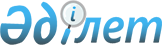 Об установлении ограничительных мероприятий на территории дома № 5 по улице Жана ауыл села Шынкожа Нарынского сельского округа Аягозского района
					
			Утративший силу
			
			
		
					Решение акима Нарынского сельского округа Аягозского района Восточно-Казахстанской области от 3 февраля 2021 года № 4. Зарегистрировано Департаментом юстиции Восточно-Казахстанской области 5 февраля 2021 года № 8397. Утратило силу - решением акима Нарынского сельского округа Аягозского района Восточно-Казахстанской области от 9 апреля 2021 года № 11.
      Сноска. Утратило силу - решением акима Нарынского сельского округа Аягозского района Восточно-Казахстанской области от 09.04.2021 № 11 (вводится в действие по истечении десяти календарных дней после дня его первого официального опубликования).

      Примечание ИЗПИ.

      В тексте документа сохранена пунктуация и орфография оригинала.
      В соответствии с подпунктом 7) статьи 10-1 Закона Республики Казахстан от 10 июля 2002 года "О ветеринарии", пунктом 2 статьи 35 Закона Республики Казахстан от 23 января 2001 года "О местном государственном управлении и самоуправлении в Республике Казахстан", и на основании представления главного государственного ветеринарного инспектора Аягозского района от 22 января 2021 года № 27, аким Нарынского сельского округа РЕШИЛ:
      1. Установить ограничительные мероприятия на территории дома № 5 по улице Жана ауыл села Шынкожа Нарынского сельского округа Аягозского района в связи с возникновением болезни бешенства у собаки. 
      2. Контроль за исполнением данного решения оставляю за собой.
      3. Настоящее решение вводится в действие по истечении десяти календарных дней после дня его первого официального опубликования.
					© 2012. РГП на ПХВ «Институт законодательства и правовой информации Республики Казахстан» Министерства юстиции Республики Казахстан
				
      Аким Нарынского сельского округа 

Тусупов М.
